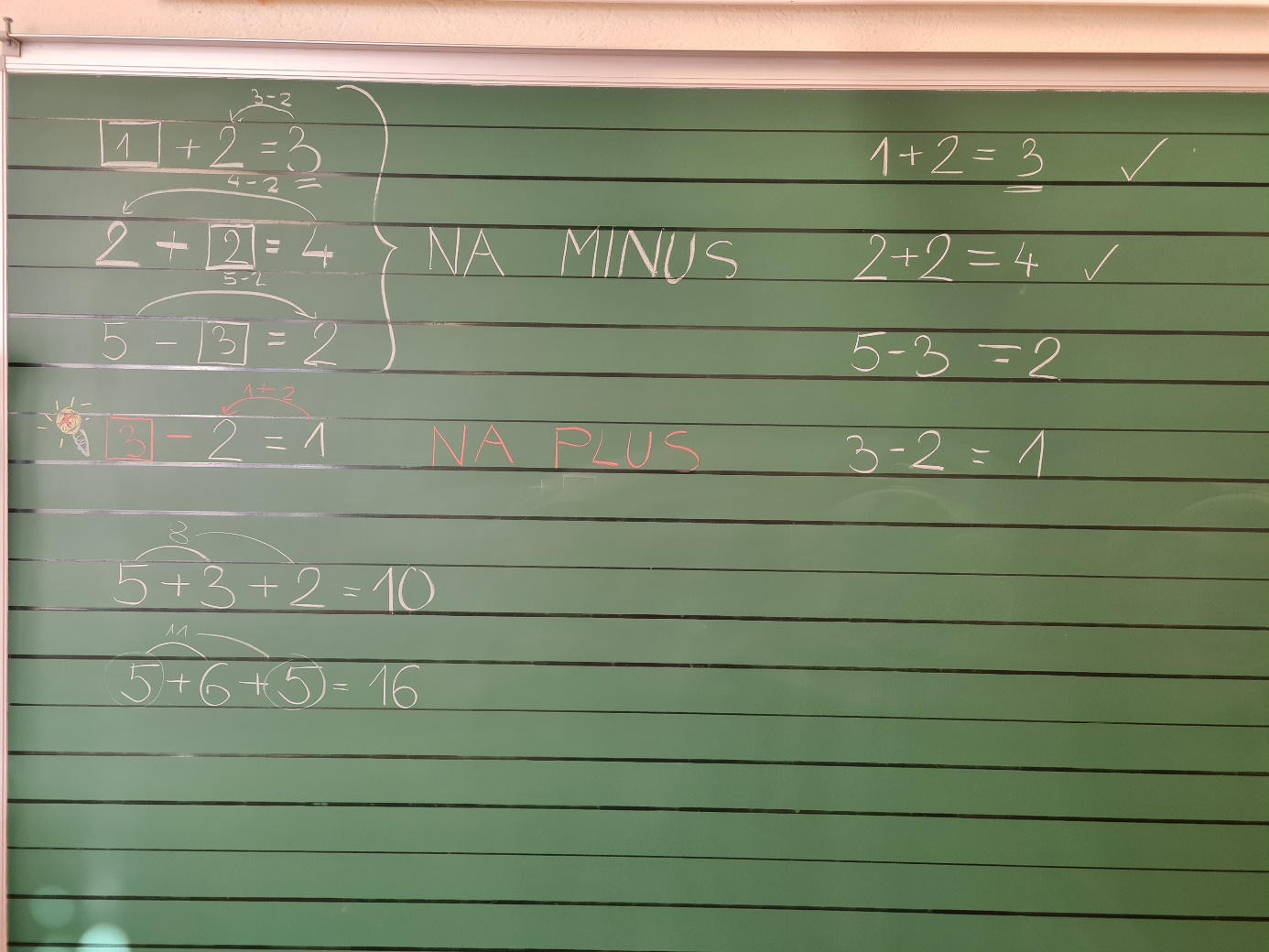 Samo razlaga. Nismo prepisovali v zvezek.